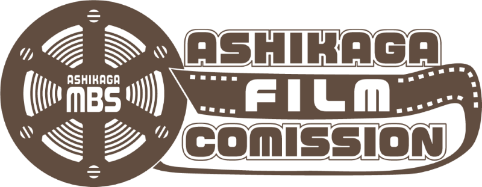 あしかがフィルムコミッションのお手伝いご協力いただける方、お待ちしております!!あしかがフィルムコミッション学生サポーター募集（公財）足利市みどりと文化・スポーツ財団では、撮影支援業務を通じて、足利市の文化芸術振興の一翼を担えるように、文化的価値の高い映像作品や映像コンテンツの支援を行っています。市民に身近な映像文化として、市内における数多くの撮影需要に対応するためにも、撮影隊のお手伝いいただける「あしかがフィルムコミッション（以下あしかがFCサポーター）」を募集します！あしかがに愛着のある方、映画やドラマ等が好きな方、映像制作の現場に興味がある方、ぜひこの機会にご参加ください！ 応募資格 　市内在住または在学の高校生・大学生E-mailまたは携帯電話で必ず連絡が取れる方 業務内容 　☞撮影現場の制作スタッフなどのお手伝いです！　例／撮影現場の清掃、機材運搬、エキストラのケア、ロケ弁等配膳など※ 撮影に関する情報についての守秘義務を守れる方。※ 登録者の全てに参加の約束するものではありません。※ 交通費や謝礼等は一切ありません。※ 未成年者の登録は、保護者署名及び押印が必要になります。※ 「サポーター意見交換会」にご参加いただけます。（不定期） お願い 　あしかがFCサポーターではLINEオープンチャットを使用してエキストラ、ボランティアスタッフの周知、募集を行います。登録申込書を提出後、登録申込書に記載のメールアドレスに案内のメールが送信されますのでLINEオープンチャットへの加入手続きをお願いいたします。(公財)足利市みどりと文化・スポーツ財団   　撮影支援室　サポーター募集　TEL：080-7102-8126（代表）あしかがフィルムコミッションサポーター登録申込書※ご登録いただく個人情報はFCサポーターとして参加を頂く目的で管理し、その目的以外での使用はありません。上記のとおり、裏面の「あしかがFCサポーター規定」に同意の上、あしかがフィルムコミッション ボランティアサポーターとして登録します。保護者氏名　　　　　　　　　　　　　　　　　　印　※ 未成年登録者は、必ず保護者の署名押印をお願いします。ふりがな氏　名性　　別男　・　女ふりがな氏　名生年月日H  　 ・　　・住　所〒   　- 〒   　- 〒   　- 携帯電話番号E-mail学校名(学年)